بسم الله الرحمن الرحيم
دفتر نشاط كتاب تقنية رقمية 1-1 
الصف الأول ثانوي – نظام المسارات1444هـ
الوحدة الأولى : أساسيات علم الحاسب 
اسم الطالب/ة ...............................................................................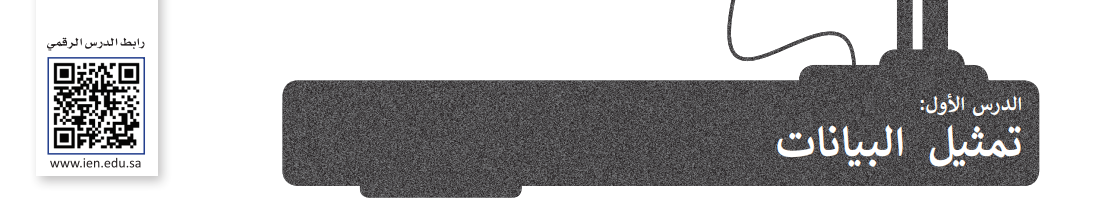 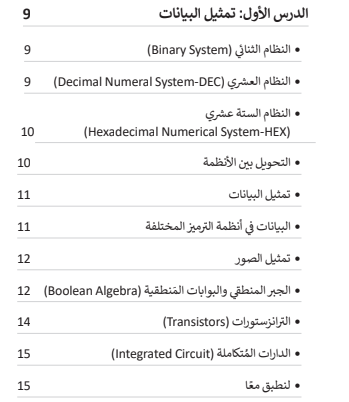 من خلال متابعتك للشرح أكمل الفراغات التالية :يوجد عدة أنظمة للعد مثل ............................. , ............................. , ............................... والنظام المستخدم بالفعل في الحاسب هو النظام ......أساس النظام العشري هو .....................................................  ويتكون من عشرة أرقام هي ............................................أصغر خانة لتمثيل البيانات في أجهزة الحاسب تسمى ................. وهي تأخذ إحدى الإحتمالين ................ أو ...............النظام الست عشري يتكون من 16 خانة وهي ..................................................................................... ويتم استخدامه من أجل ............................................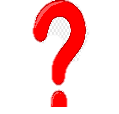 الجبر المنطقي والبوابات المنطقية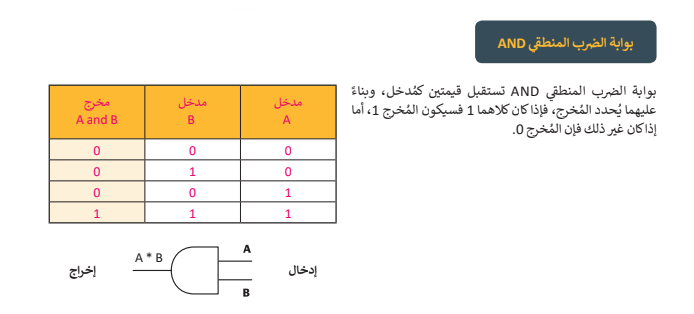 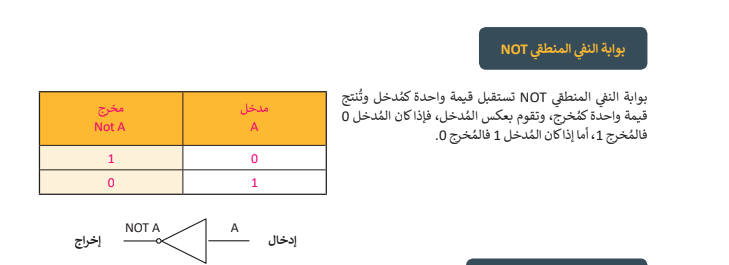 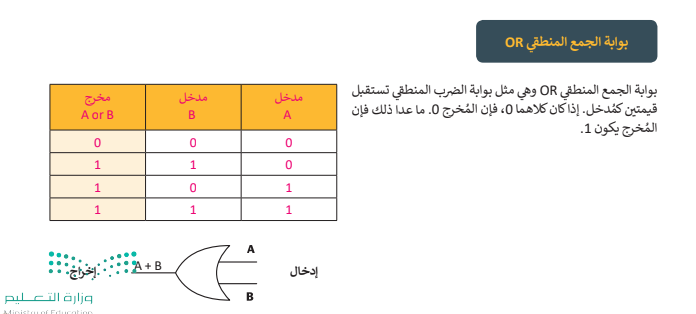 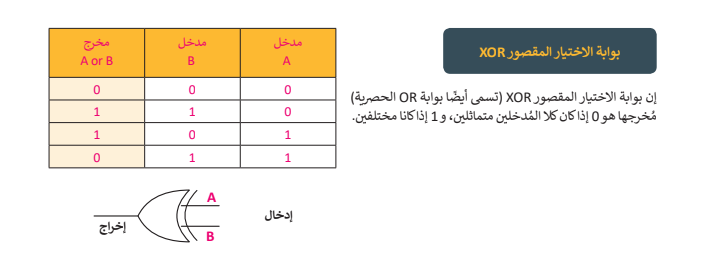 في بوابة AND عندما يكون المدخل الأول 0 والمدخل الثاني 1 فإن المخرج تكون قيمته : ......................................................بوابة OR عندما يكون المدخل الأول 1 والمدخل الثاني 0 فإن المخرج تكون قيمته  : ..............................................بوابة تأخذ مدخل واحد فقط بحيث تكون قيمة المخرج معاكسة لقيمة المدخل ..............................................           سؤال :  أجب على كل عبارة مما يأتي : نظام العد الثنائي يتكون من رقمين فقط هما الصفر والواحد يمثلان حالة الجهد الكهربائي الموجود    ( صح , خطأ )الرقم 13 يتم تمثيله في النظام الست عشري بالحرف  )  D   ,    B    ,    A   )يتعامل الحاسب مع الصور على أنها مجموعة من ..........................................ويتعامل مع الفيديو على أنه سلسلة من ..................................................البوابة المنطقية هي ...................................................................................................... وترتبط بجدول يسمى ...................................................تستخدم الترانزستورات في عدد من مكونات الحاسب مثل ........................................... و ............................................الدارات المتكاملة يتم انشاؤها بدمج ................................................................ مثل ............................. و ...............................بسم الله الرحمن الرحيم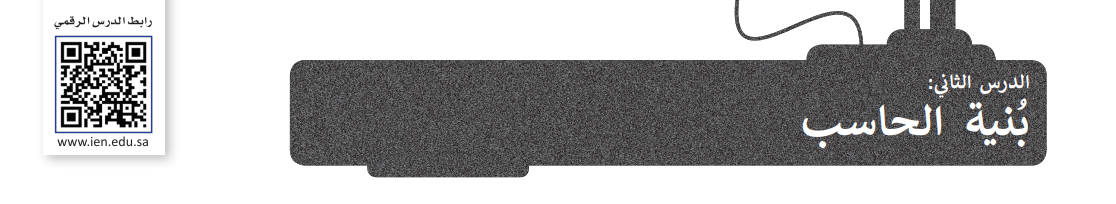 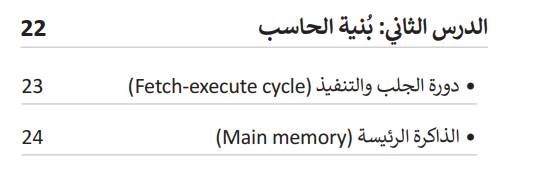 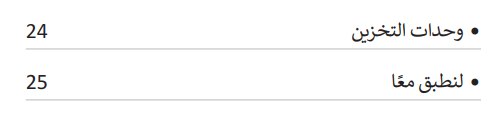               من خلال متابعتك للشرح وباستخدام الكلمات الموجودة في العمود الأول أكمل الفراغات التالية :العالم ..........................................وضع معمارية الحاسب الرئيسية التي تعتمد على أساس هيكلة الحاسب في شكل وحدات منفردة لكل منها معتما الخاصة بها .      
        رتب خطوات دورتي الجلب والتنفيذ بوضع الرقم المناسب تحت كل خطوة :                                            RAM – HDD- CU  ROM -  - ALU                 ضع كل كلمة من الكلمات أعلاه في الفراغ المناسب . 
ذاكرة ..........................................ذاكرة مؤقتة تفقد بياناتها بمجرد انقطاع التيار عنها .ذاكرة ..........................................تستخدم لتخزين المعلومات التي يحتاجها الحاسب لبدء التشغيل يعتبر .........................................أحد وحدات التخزين الثانوية ويوجد نوع الآن أسرع منه يسمى SSD تسمى وحدة التحكم و تتم من خلالها عملية الجلب للتعليمات ........................... تتم دورة التنفيذ في وحدة داخل المعالج اسمها .................................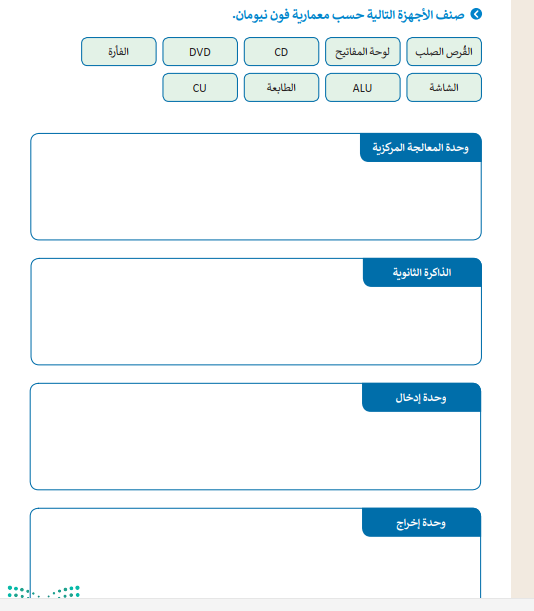 بسم الله الرحمن الرحيم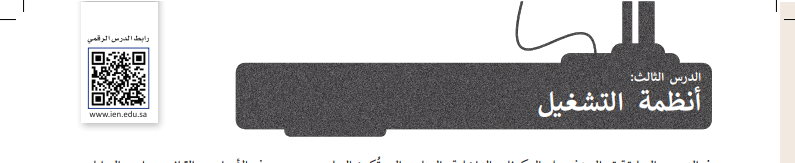 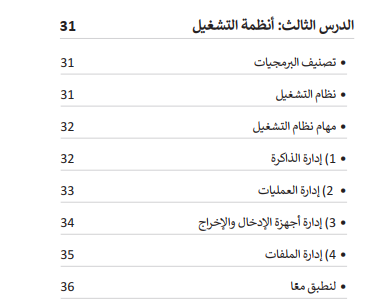        البرامج داخل الكمبيوتر تنقسم إلى قسمين هما ّ: .........................................وتعني جميع البرامج التي صُممت لحل المشاكل العملية ومساعدة مستخدمي الحاسب على إنجاز مهامهم ..............................وهي البرامج التي تتحكم في عمل نظام الحاسب وتزوده بالبيئة والأدوات التي تسمح بعمل البرامج التطبيقية  مثل نظام التشغيل وبعض البرامج الملحقة به .
س : هل تستطيع إكمال الفرغات في هذا التصميم ؟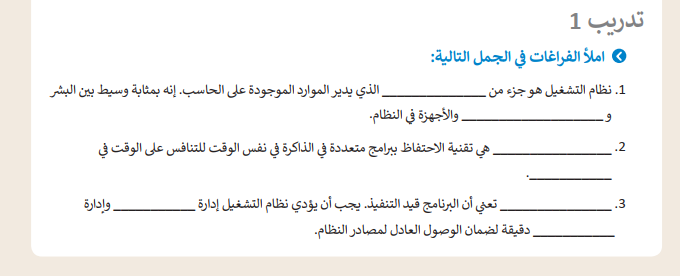 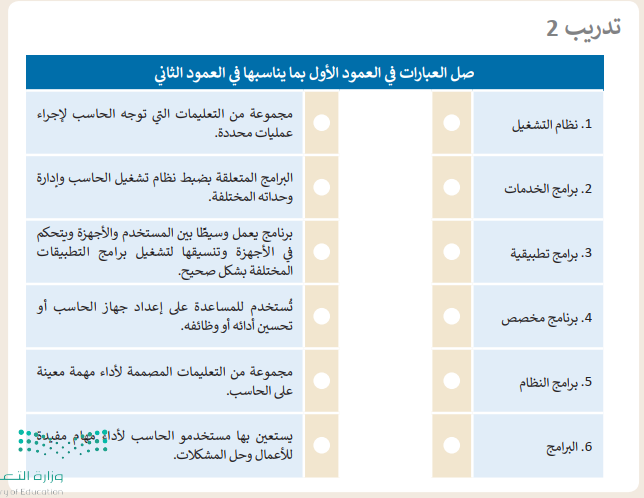 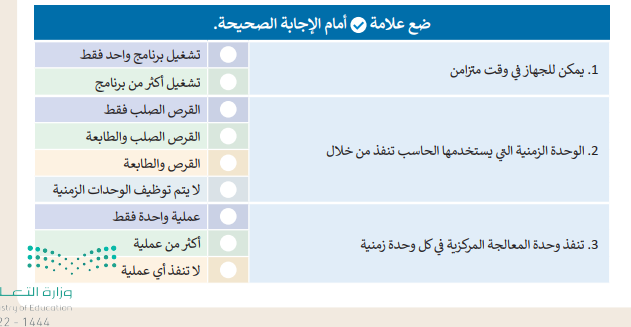 بسم الله الرحمن الرحيم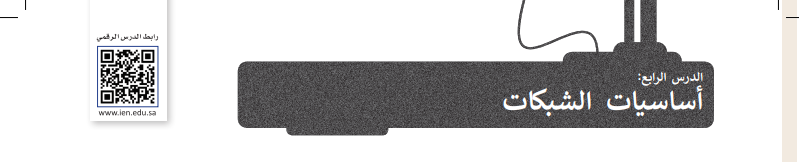 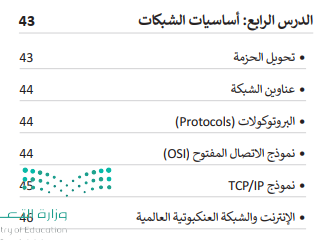 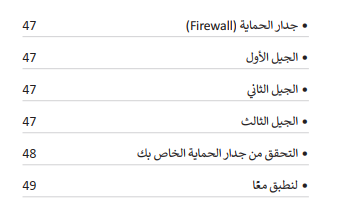 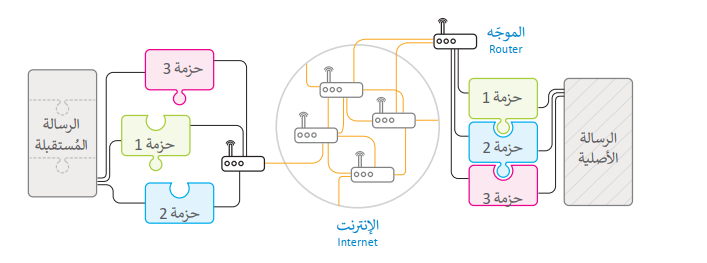 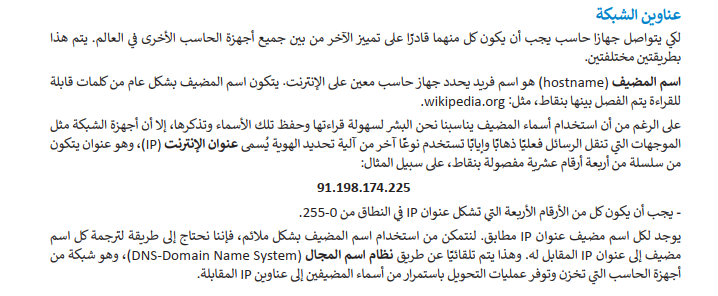 يتكون عنوان الإنترنت ( ..........) من سلسلة من 4 أرقام عشرية مفصولة بنقاط , ويجب أن تكون هذه الأرقام في النطاق من .............إلى .....................تتواصل أجهزة الحاسب مع بعضها من خلال قواعد منظمة تسمى ................................. .لتنظيم عملية تبادل البيانات بين أجهزة الشبكات تم إيجاد نموذج يسمى ..........................يتكون من .............. طبقات , وكل طبقة تؤدي مهمة خاصة أثناء نقل البيانات .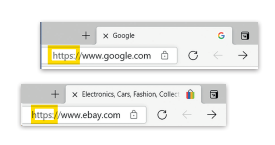 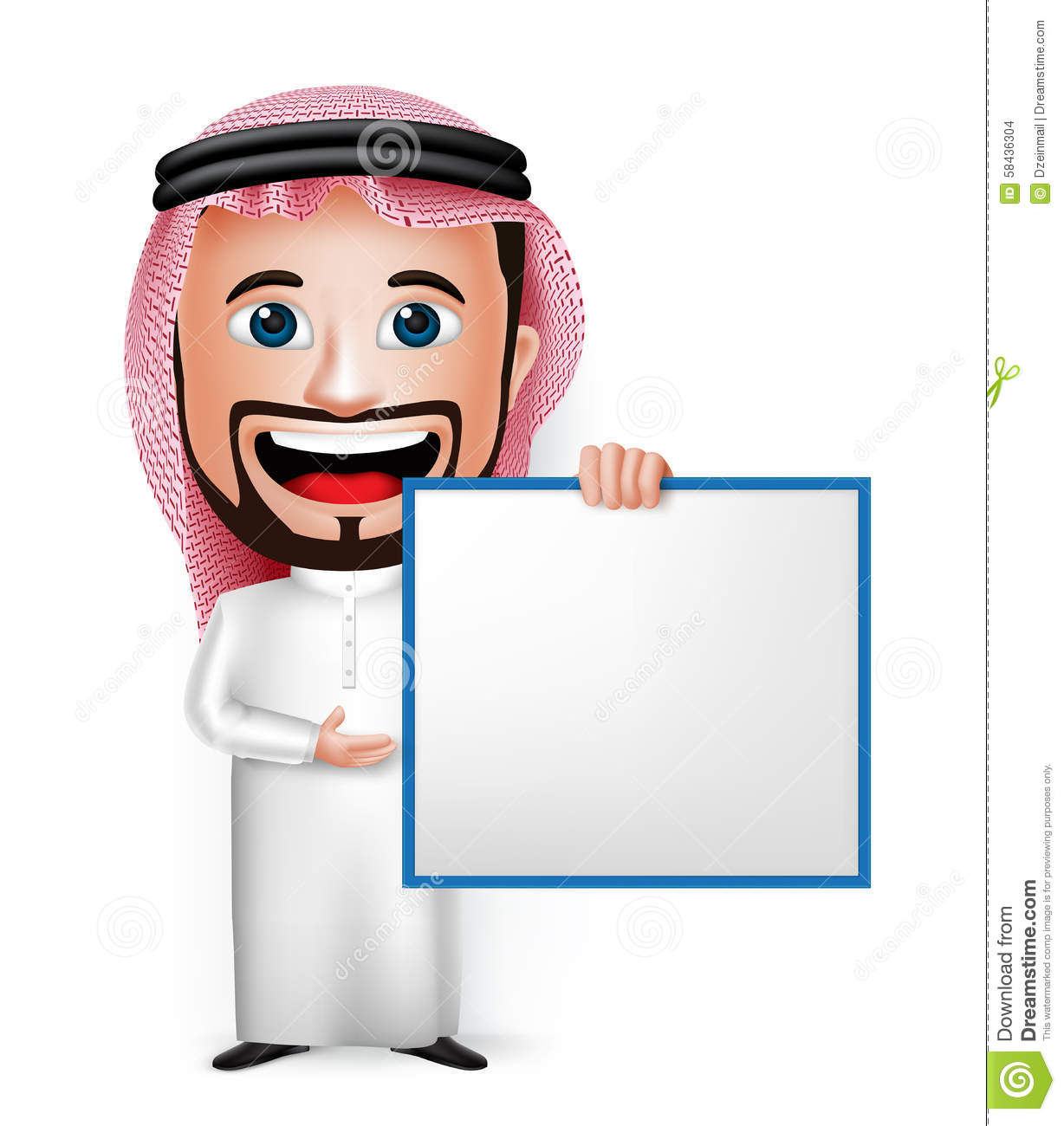 ماذا نعني بهذين المصطلحين ؟InterNet ...........................................................................World Wide Web.......................................................................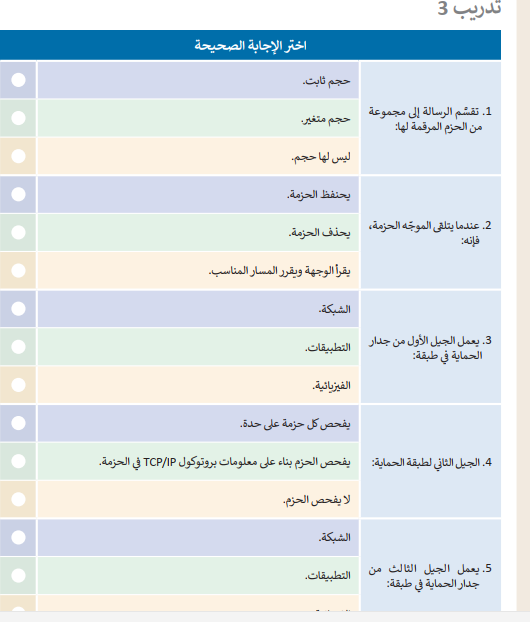 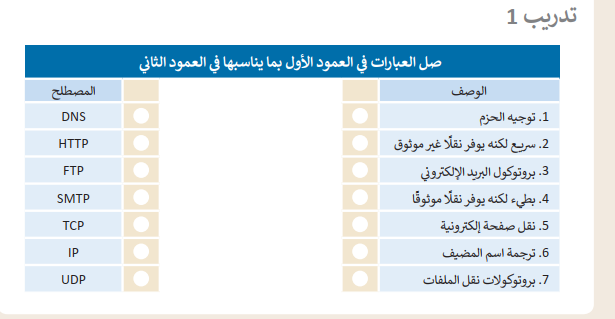 أي من هذه الخيارات يمثل عنوان إنترنت( IP) صحيح  :		195.70.30.85201.180.360.50260.190.60.31وظيفته التحويل من اسم المضيف (URL) إلى عنوان انترنت (IP) HostNameProtocolDNSمجموعة القوانين التي تحدد كيف يتم تنسيق ومعالجة البيانات التي تمر عبر الشبكة .الموجهات البروتوكولاتالشبكة العنكبوتيةبسم الله الرحمن الرحيم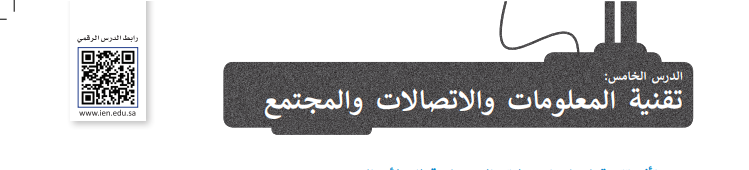 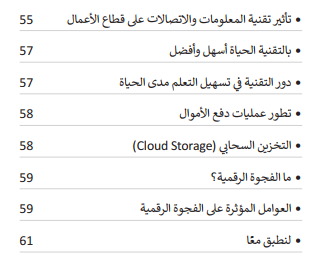 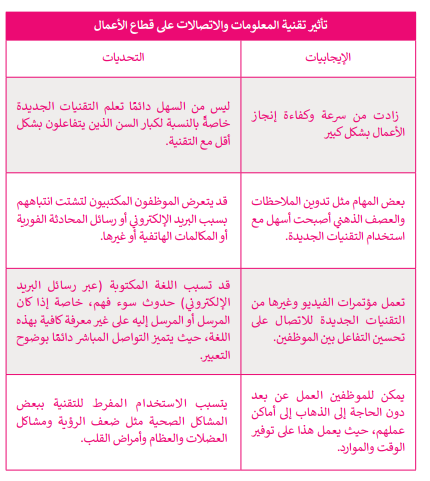 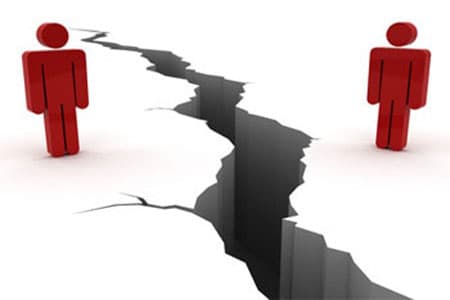        ماهي الفجوة الرقمية ؟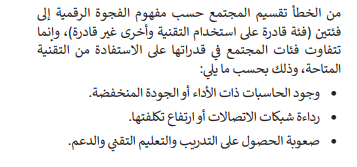          ....................................................................         ...................................................................         ...................................................................         ...................................................................         ...................................................................         ...................................................................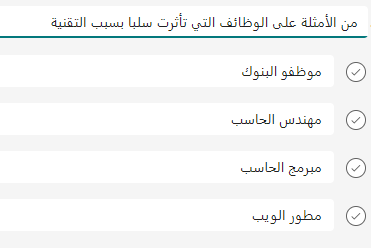 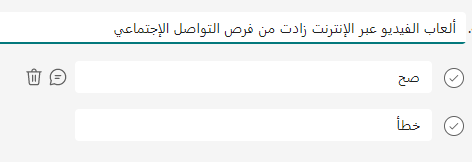 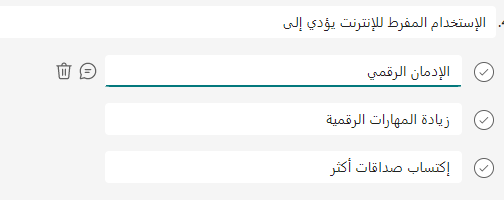 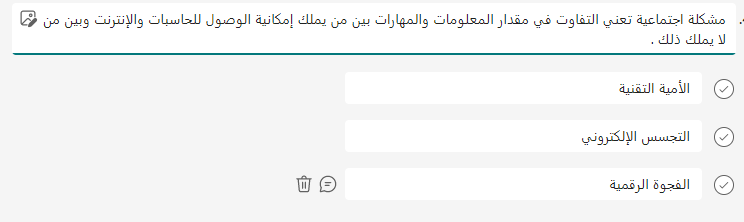 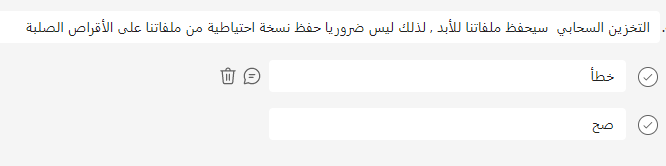 
الوحدة الثانية : العمل عبر الإنترنت
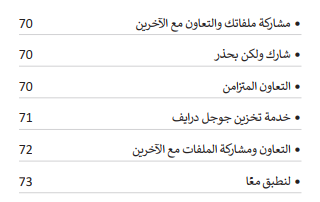 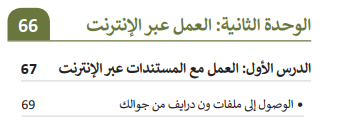 الدرس الأول : العمل مع المستندات عبر الإنترنت 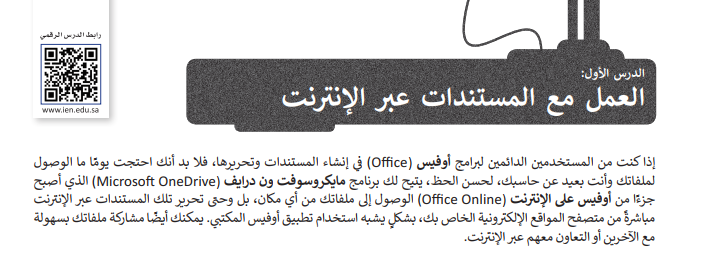 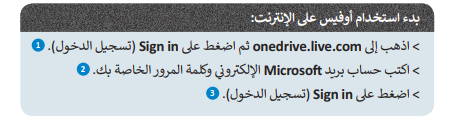 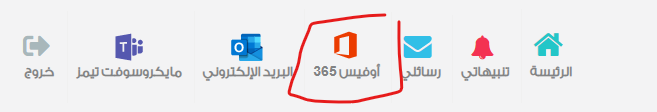 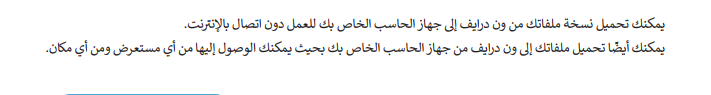 من خلال متابعتك للشرح أكمل الفراغات التالية :ما لفائدة من استخدام أوفيس عبر الإنترنت ؟ أكمل :  حزمة أوفيس 365 تابعة لشركة ............................................ وحزمة جي سويت تابعة لشركة ............................................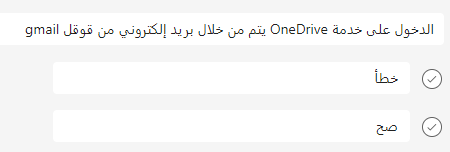 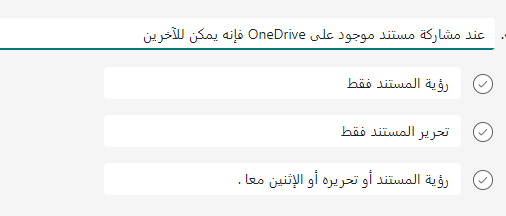 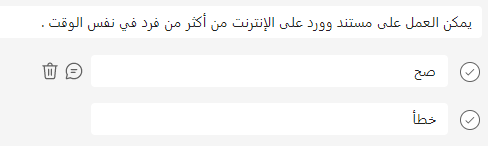 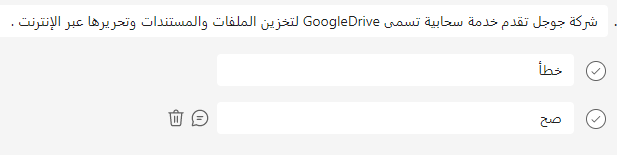 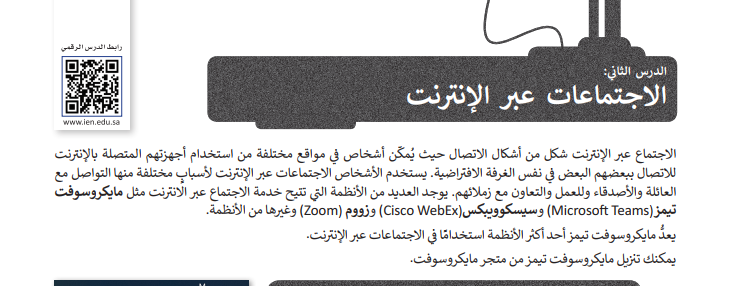 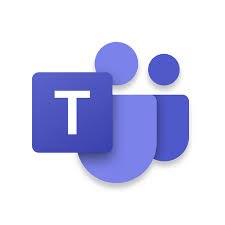 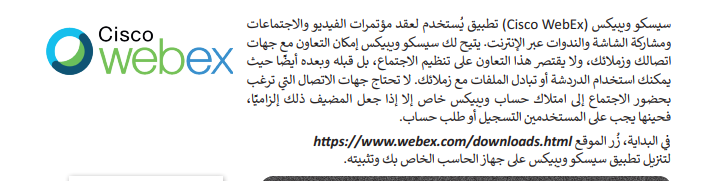 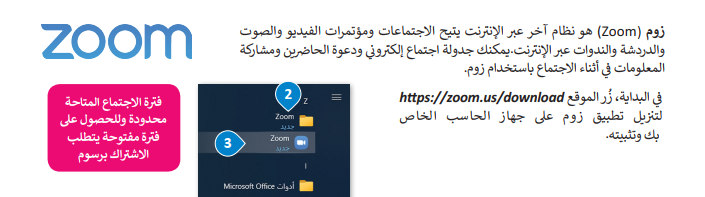 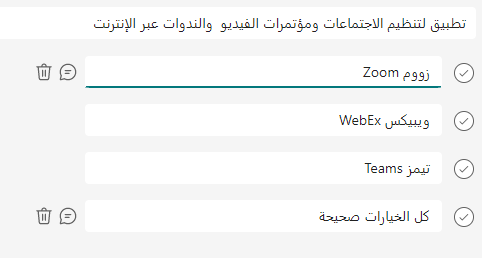 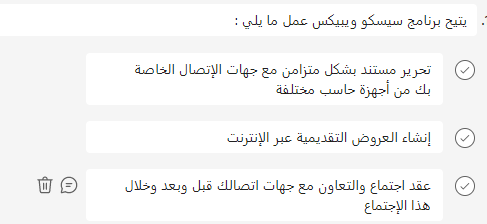 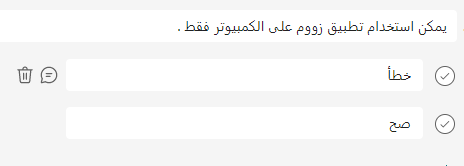 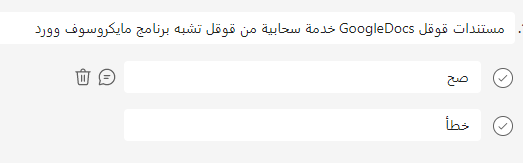 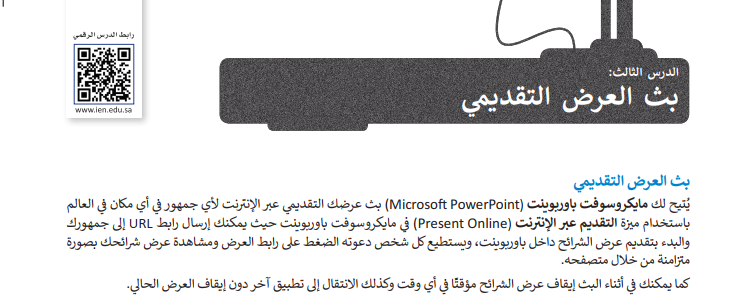 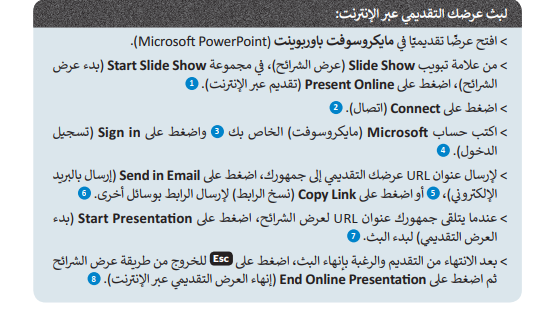 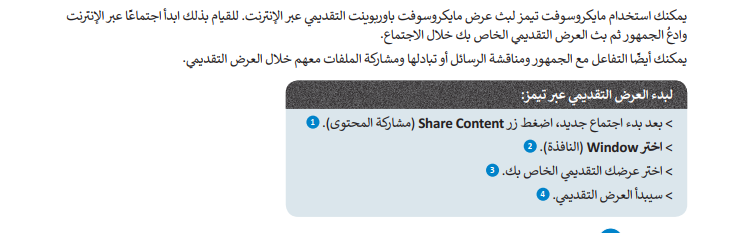 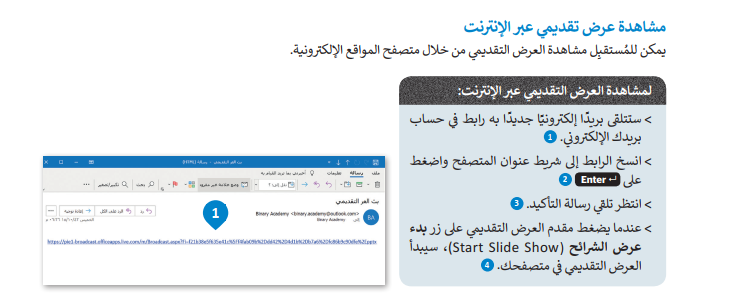 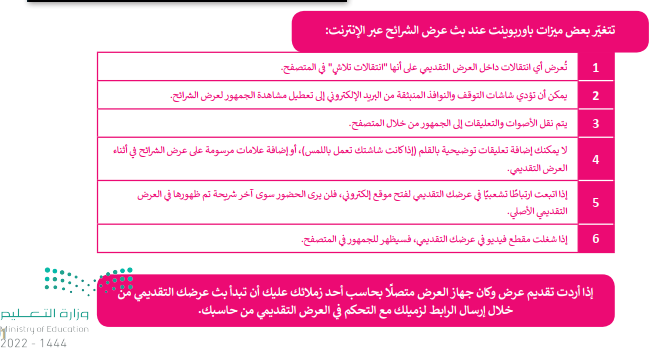 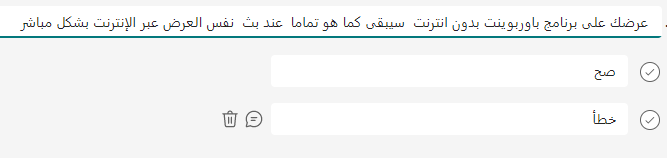 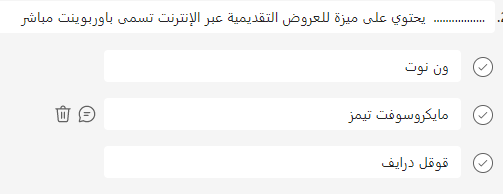 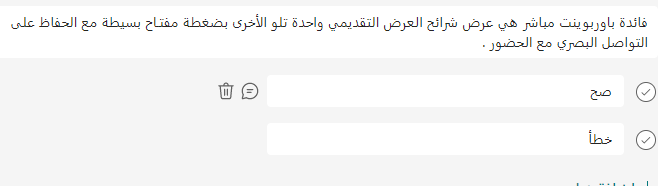 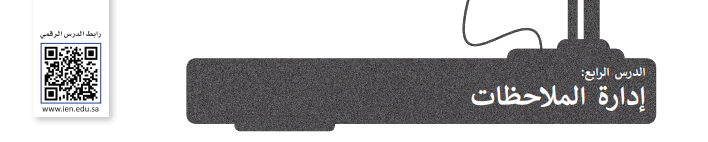 من الأمثلة على دفتر الملاحظات الرقمي برنامج ..............................................  من شركة .............................................يمكن أن نضع في هذا الدفتر كل أنواع البيانات مثل .............................. و  الصور   و  ........................................يحتوي كل دفتر ملاحظات على ............................... وكل قسم يحتوي على مجموعة .....................................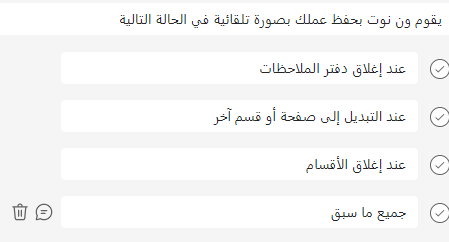 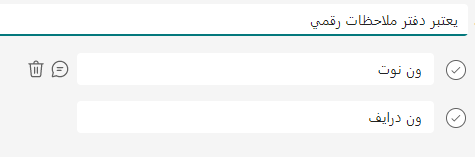 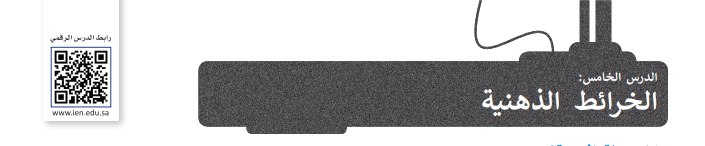 الخريطة الذهنية هي  ......................................................................................................................................................................غالبا ما تتمحور الخريطة الذهنية حول .............................................. ثم تضاف إليه الأفكار والكلمات والمفاهيم المرتبطة به .تمثيل الأفكار والمفاهيم من خلال الخرائط الذهنية يجعلها تتميز  بوصفها أداة ل.............................................. و    ..............................................من الأدوات الرائعة لإنشاء الخرائط الذهنية أداة ..............................................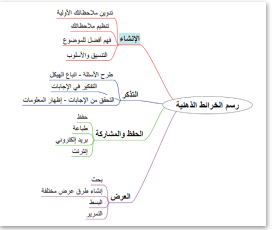 تحتوي كل خريطة ذهنية على ..........................................أو مفهوم مركزي 
يمثل موضوع الخريطة الذهنية أي (ما تدور حوله الخريطة)
 ويطلق على هذا الموضوع المركزي اسم ..........................................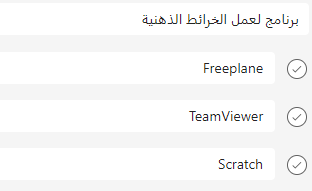 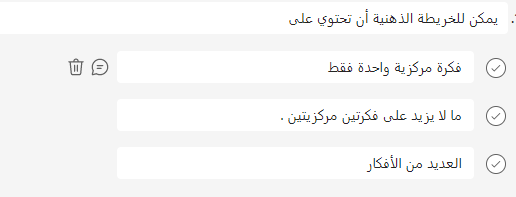 بسم الله الرحمن الرحيم



                        

 
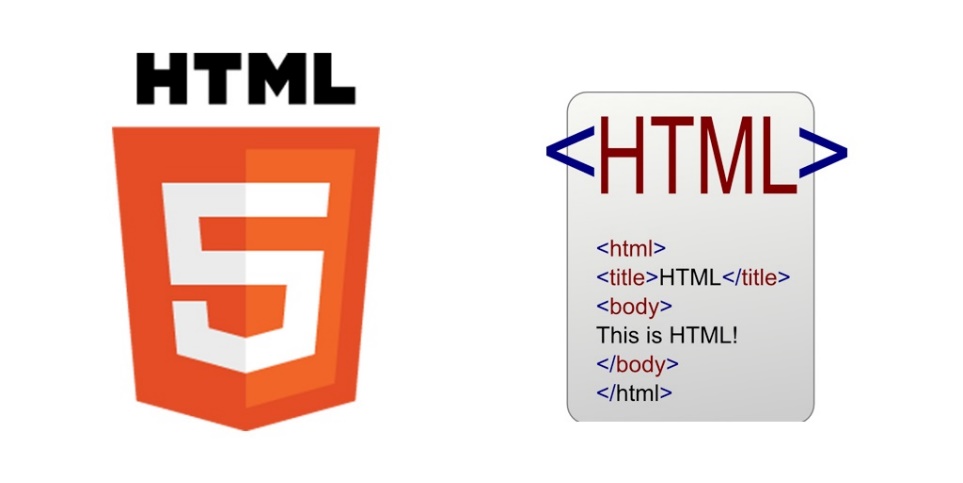 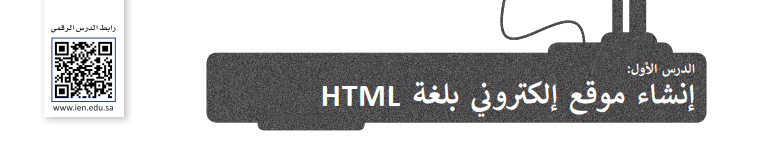 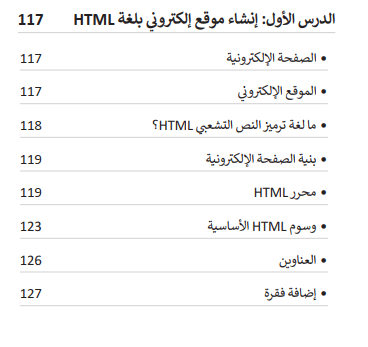 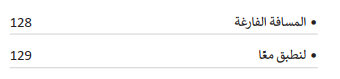 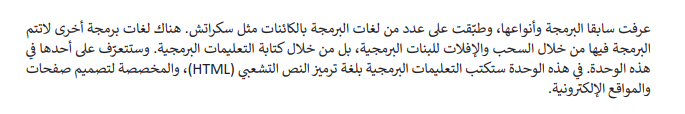 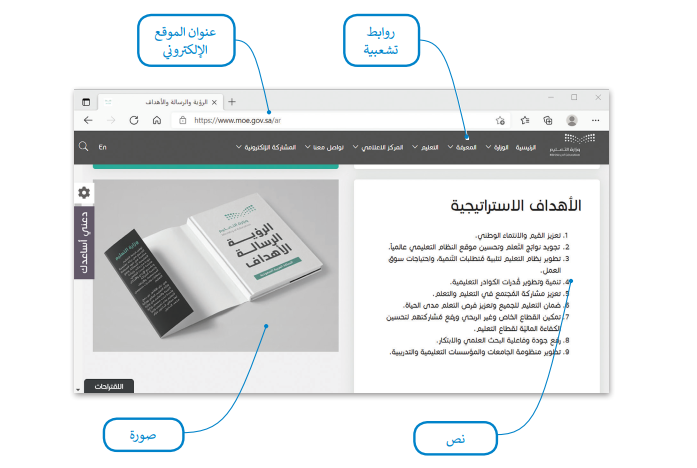 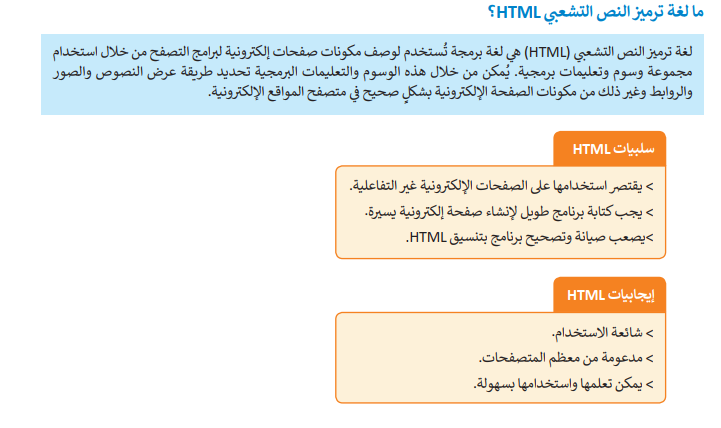 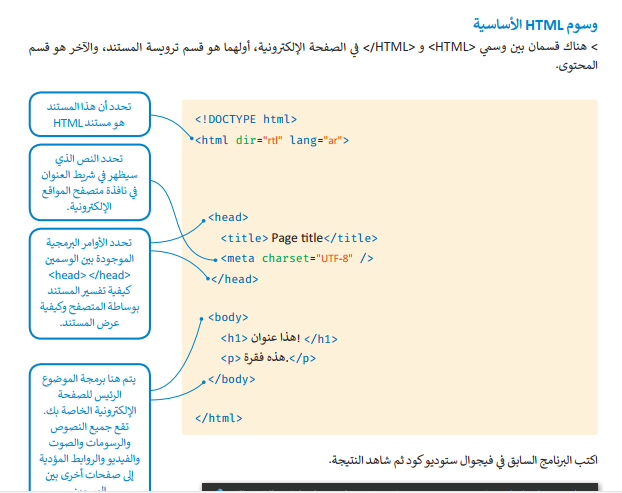 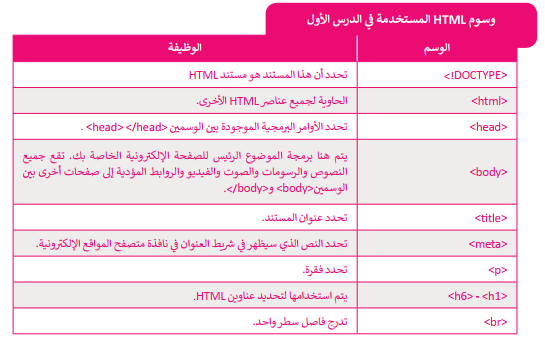 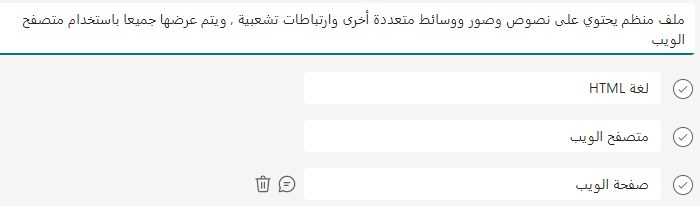 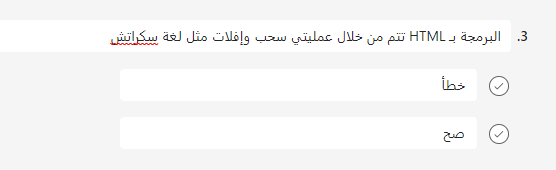 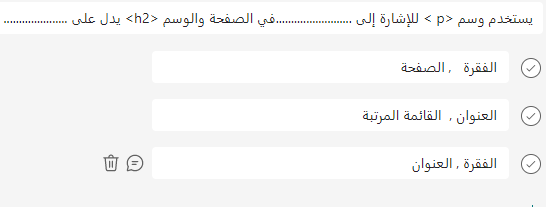 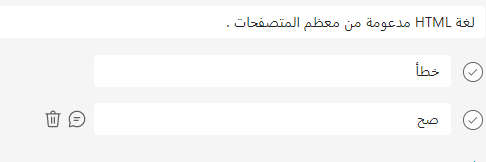 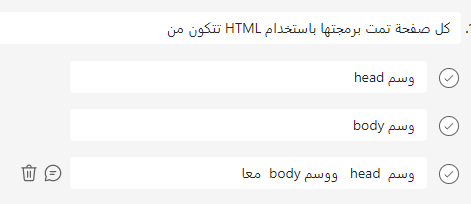 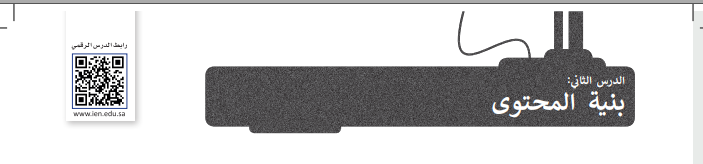 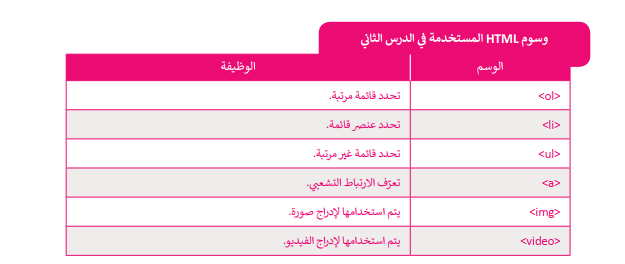 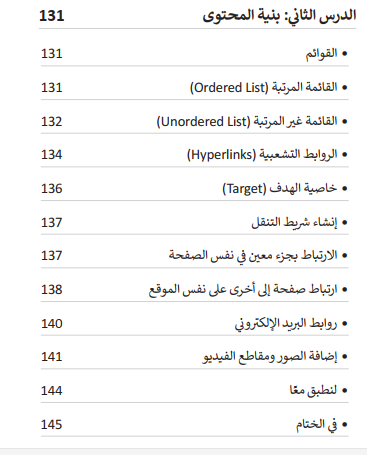 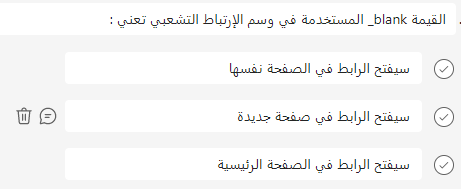 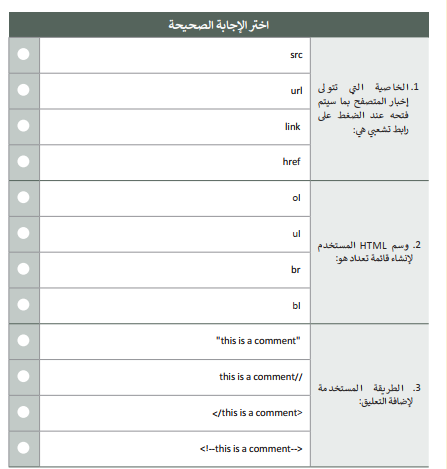 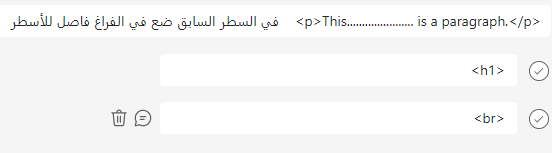 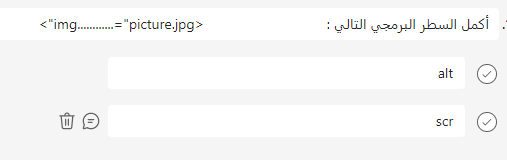 تنقل البيانات إلى خارج الحاسب مثل الشاشة والطابعةتخزن البيانات التي تحتاج إلى معالجةشبكة من الموصلات تنتقل عبرها البيانات داخل جهاز الحاسبتنقل البيانات إلى داخل الحاسب مثل لوحة المفاتيح والماسح الضوئي والميكرفونتعتبر أهم قطعة في الحاسب وتتكون من وحدتين هما وحدة التحكم , وحدة الحساب والمنطق